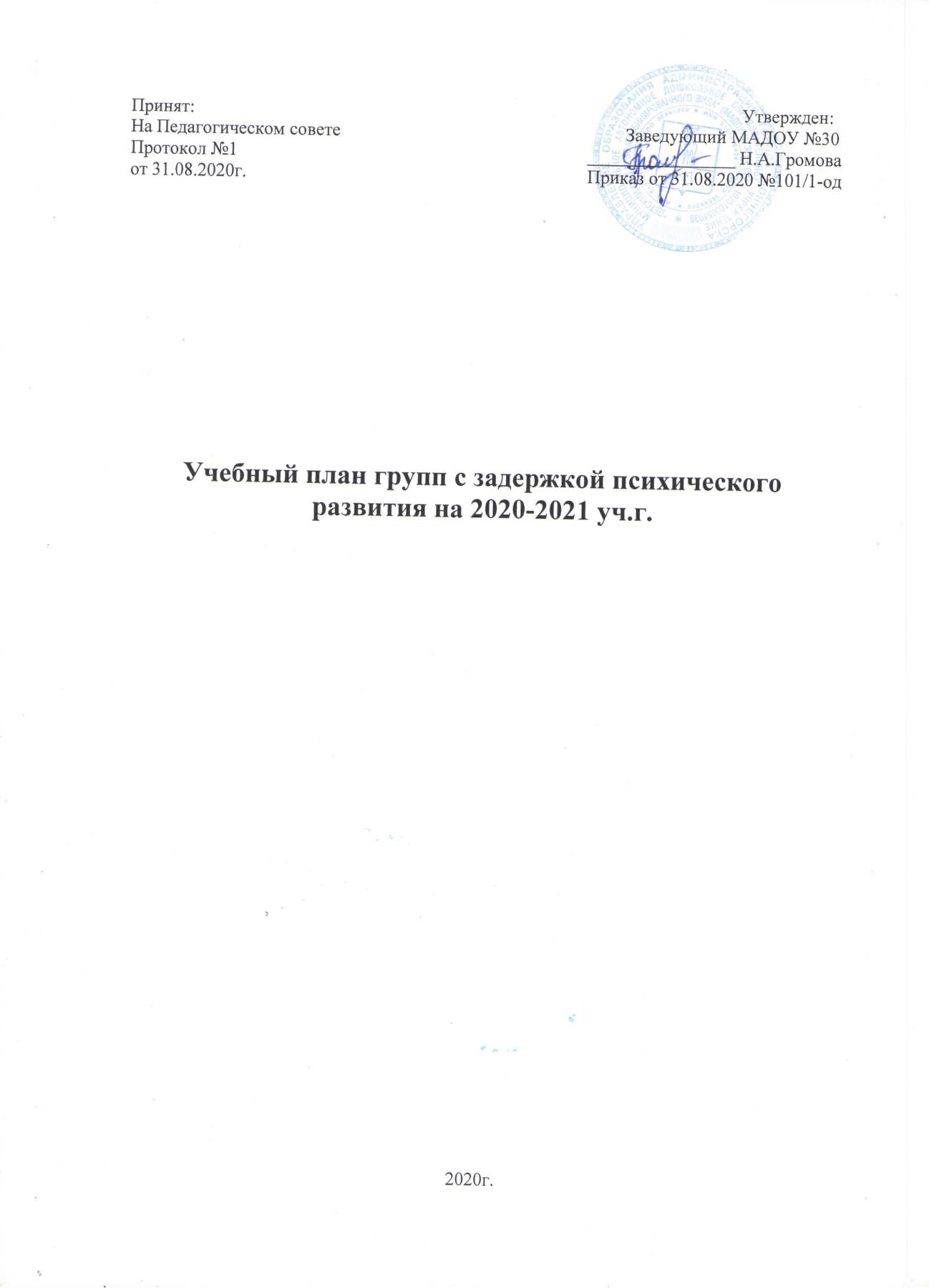 Пояснительная запискак учебному плану в группе с задержкой психического развитияВ целях планомерного воздействия на развитие и воспитание детейнепосредственно образовательная деятельность с детьми с ЗПР от 4 до 7 лет проводится с 01 сентября по 31 мая с использованием адекватных возрасту форм работы и с учетом образовательных областей. Продолжительность учебной недели 5 дней (с понедельника по пятницу) Во вторник и в среду утром проводится деятельность, требующая повышенной познавательной активности и умственного напряжения. Перерывы между видами непосредственно образовательной деятельности составляет 10 минут.Организованная образовательная деятельность с детьми 4-7 лет может проводиться во второй половине, но не чаще 2-3 раз в неделю. В середине организованной образовательной деятельности статического характера проводят физкультминутку.Организованная образовательная деятельность с детьми 4-7 лет ЗПР проводится не более 15 раз в неделю длительностью до 25 минут.Образовательный процесс с детьми 4-7 лет с ЗПР проводится по периодам.Формами проведения организованной образовательной деятельности являются: фронтальные (со всей группой), фронтальные (с подгруппой), подгрупповые, индивидуальные занятия.Коррекционная работа с детьми 4-7 лет с ЗПР учителем-дефектологом проводится по периодам:В 1-й период (сентябрь, октябрь, ноябрь.), во 2-й период (декабрь, январь, февраль, март) и в 3-й период (апрель, май, июнь) проводятся следующие виды логопедических занятий: фронтальные занятия по формированию лексико-грамматических средств языка и развитию связной речи проводятся 2 раза в неделю, по формированию звукопроизношения - 2 раза в неделю. В июне учитель-дефектолог проводит только индивидуальную и подгрупповую работу. Индивидуальная (подгрупповая) коррекция по формированию звукопроизношения проводится ежедневно.Организация работы с воспитанниками проводится воспитателями и учителем–дефектологом на основе комплексно-тематического планирования с использованием адекватных форм работы с детьми 4-7 лет по всем образовательным областям.В начале учебного года проводится углубленное обследование развития детей. Оценка результатов проводится с учетом программных требований АОП ДО МАДОУ №30 для детей с ЗПР. Во второй половине дня от 20 до 25 минут выделяется на коррекционную работу воспитателя с подгруппой или отдельными детьми по заданию учителя-дефектолога и учителя – логопеда.учебный план в группе с задержкой психического развития на 2020-2021 уч.г.№ п/пИнвариантная (обязательная часть) (неменее 60%)Разновозрастная группа ЗПР№ п/пОбразовательные областиРазновозрастная группа ЗПР1.Социально-коммуникативное11.1.Самообслуживание и элементарныйбытовой труд0,51.2.Игровая (формирование основбезопасности)0,52Коррекционное направление43.Познавательное развитие(познавательная деятельность)3конструирование из разного материала13.1.ФЭМП13.2.Ознакомление с окружающим миром14.Речевое развитие1коммуникативная деятельность0,5восприятие худ.литературы0,54Художественно-эстетическое развитие(музыкальная и изобразительная деятельность)34.1музыка24.2лепка0,254.3рисование0,54.4аппликация0,255Физическое развитие (двигательнаядеятельность)3Итого:156Вариативная часть (модульная) (неболее 40%)Парциальная программа «Гармония» К.В.Тарасова, Т.В.НестеренкоРеализуется через образовательную область «Художественно –эстетическое развитие»Итого:15